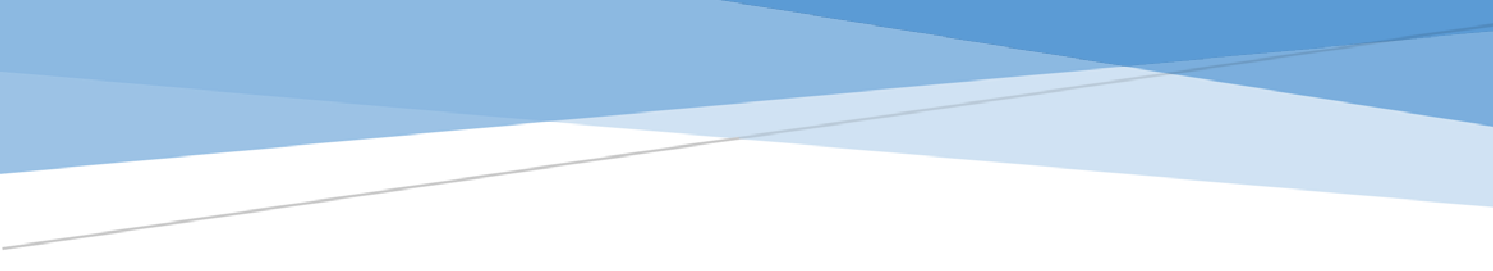 PROTOCOL SOCIALE VEILIGHEID2022 -2026Informatie over ons beleid tegen pesten voor personeel, ouders en leerlingen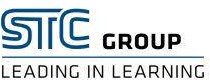 Inhoudsopgave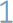 VoorwoordDit document beschrijft het beleid ten aanzien van de sociale veiligheid op het STC vmbo- college.Het uitgangspunt van onze school is te zorgen voor een veilig pedagogisch en - werkklimaat. Voor iedere leerling is er ruimte om zichzelf te zijn, mits dit niet ten koste gaat van een ander. Dit beleid voorziet in situaties waarin onveiligheid ervaren wordt door de leerling.Dit document is dynamisch, wat zeggen wil dat bij wijzigingen in de regelgeving, of door nieuwe inzichten aanpassingen gemaakt kunnen worden.“als een kind zich veilig voelt, kan het beter presteren”Wettelijke kadersWet 'sociale veiligheid op scholen'Per 1 augustus 2015 is voor scholen in het basisonderwijs, voortgezet onderwijs en speciaal onderwijs de wet 'sociale veiligheid op scholen' in werking getreden. Deze wet regelt een zorgplicht voor scholen. Er is bepaald dat sprake moet zijn van het voeren van een veiligheidsbeleid, het aanstellen van een coördinator en jaarlijkse monitoring van het welbevinden van leerlingen.VeiligheidsbeleidIn de wet staat de zorgplicht van de school centraal. Van scholen wordt verwacht dat zij alles doen wat nodig is om leerlingen een veilige omgeving te bieden. Dit vraagt van scholen dat ze een actief veiligheidsbeleid voeren dat doeltreffend is. Monitoring van de sociale veiligheid van leerlingen geeft daarover informatie. De Memorie van Toelichting bij de wet zegt hierover: “Een school kan pas goed beleid ten aanzien van sociale veiligheid voeren als zij inzicht heeft in de feitelijke en ervaren veiligheid en het welbevinden van de leerlingen (bijlage: Memorie van toelichting bij de wet sociale veiligheid op scholen).Op basis van monitoring die een representatief en actueel beeld geeft van de sociale veiligheid van de leerlingen, krijgen scholen inzicht in de daadwerkelijke sociale veiligheid op de school.” Als de resultaten daartoe aanleiding geven, kan de school op basis van deze gegevens het beleid aanpassen. Het schoolbestuur is hiervoor verantwoordelijk.Het STC College VMBO heeft een tweetal coördinatoren sociale veiligheid, verdeeld over de twee VMBO locaties.Locatie Anthony Fokkerweg: Dhr Sander KamiesLocatie Westzeedijk: Benedenbouw,  Mevr N BenamarBovenbouw,  Mevr  R Etnel  Monitoring van de veiligheidsbelevingDe toelichting bij de wet geeft aan welke eisen worden gesteld aan de monitoring door de school. Dat zijn:Betrouwbaar en valide: het instrument moet valide zijn (meet het instrument wat wordt bedoeld) en op betrouwbare manier meten. Daarbij moet het instrument inzicht geven in:Hoe leerlingen de sociale en fysieke veiligheid op school ervaren (hebben leerlingen te maken met aantasting van de sociale en fysieke veiligheid? Zoals door (cyber)pesten, geweld, discriminatie e.d.),Hoe het gesteld is met het welbevinden van leerlingen op school.Gestandaardiseerd, jaarlijks en representatief: om een goed beeld te kunnen geven is van belang dat een gestandaardiseerd instrument wordt gebruikt, dat tenminste eens per schooljaar onder een representatief deel van de leerlingen wordt afgenomen.Beschikbaarstelling monitorgegevens: de wet geeft tevens aan dat de school ervoor zorgt dat de monitorgegevens voor de inspectie toegankelijk zijn en beschikbaar worden gesteld, zodat de inspectie inzicht krijgt in de daadwerkelijke beleving van de veiligheid en het welbevinden van leerlingen.* De monitoring vindt jaarlijks plaats in de vorm van het leerlingtevredenheidsonderzoek.ZorgstructuurPassende begeleidingBij het STC ontvangen leerlingen passende begeleiding.EerstelijnszorgMentoren spelen een belangrijke rol bij de eerstelijns begeleiding. Zij zijn het eerste aanspreekpunt voor leerlingen en ouders. De mentor signaleert eventuele problemen en pakt deze op.TweedelijnszorgSommige leerlingen hebben extra begeleiding nodig om hun opleiding af te kunnen maken. Hiervoor zet het STC tweedelijns begeleiding in met interne begeleiders en schoolmaatschappelijk werkers. De mentor helpt leerling en ouders met een doorverwijzing naar extra begeleiding.Coördinator begeleiding STCLocatie Anthony Fokkerweg: Mevr. A. VinkDefinitiesPestenWij spreken van ‘pesten’ als een zelfde persoon regelmatig en systematisch bedreigd en geïntimideerd wordt. Pesten is een vorm van geweld en daarmee grensoverschrijdend en zeer bedreigend voor de persoon die dit gedrag ondergaat. Bij pesten is er per definitie sprake van ongelijkwaardigheid en een gebrek aan verbinding tussen degene die pest en degene die het ondergaat.Vormen van pesten Verbaal:Vernederen | belachelijk maken | schelden | dreigen | met bijnamen aanspreken | digitaal pesten (apart onderdeel van dit protocol).Non-verbaal:Uitsluiten | negeren | zwijgen | roddelen Fysiek (direct):Stelen | vernielen |agressieCrimineel:Afpersen | bedreigen | verwonden-PlagenWij spreken van ‘plagen’ in situaties waarin 2 of meerdere leerlingen min of meer aan elkaar gewaagd zijn. Het vertoonde gedrag is onschuldig en nodigt uit tot een reactie van eenzelfde soort. Het gaat vaak om spel dat door geen van de betrokkenen als bedreigend of echt vervelend wordt ervaren, mits er een vorm van gelijkwaardigheid of verbondenheid bestaat tussen de betreffende leerlingen. Plagen is niet systematisch en heeft geen direct nadelige gevolgen voor degene die het ondergaat. Indien er een ongelijkheid bestaat bij het plagen tussen twee of meerdere leerlingen, of de betreffende leerlingen hebben geen verbondenheid (lees; mate van vriendschap) met elkaar, kan het gedrag worden ervaren als het hierboven beschreven ‘pesten’. Hier moeten wij alert op zijn. Plagen kan een vorm van leerschool zijn voor leerlingen om te leren omgaan met conflicten, maar de scheidslijn met echt pesten kan dun zijn. Tussen plagen en pesten loopt diffuse grens, die voor een ieder persoonlijk verschillend is. Iedereen is gerechtigd zelf aan te geven wat hij of zij als acceptabel beschouwt.CyberpestenCyberpesten (of digitaal pesten) is pesten via het internet, via social media. De impact van cyberpesten kan nog veel groter zijn dan pesten of plagen in ‘ real-life’. Digitaal pesten reikt tot in de persoonlijke leefomgeving van het slachtoffer, thuis of onderweg naar huis.Seksuele intimidatieIndien iemand wordt geconfronteerd met ongewenste seksueel getinte aandacht in de vorm van verbaal, fysiek of non-verbaal gedrag, is er sprake van seksuele intimidatie. Het STC hanteert een apart veiligheidsplan voor dit type situaties.Betrokken partijenDe rollen die onderscheiden worden bij de aanpak van pesten.De gepeste leerlingEr bestaat geen stereotype ‘gepeste leerling’. Je kunt niet zeggen ‘dit soort leerling wordt vaker gepest dan dat type leerling’. Kinderen die gepest worden praten er op school en thuis niet altijd over. Hiervoor kunnen verschillende redenen zijn; schaamtegevoel, angst dat ouders met school of met de pester gaan praten zodat het pesten mogelijk nog erger wordt: De leerling kan het gevoel hebben dat je niet mag klikken waardoor het probleem onoplosbaar lijkt.De pesterDe pester kiest slachtoffers die ‘minder sterk’ zijn dan hem zelf ( fysiek en/of verbaal). De pester profileert zich binnen een groep vaak op een dominerende wijze. Het gedrag van een pester evolueert. Pestgedrag begint met aftasten van de verhoudingen binnen een groep, het inschatten van de ander, het zoeken van de onderlinge verschillen. Pestgedrag bestaat bij de gratie van de groep, Binnen een willekeurige klas, waarin pestgedrag voorkomt, weten alle kinderen wie er gepest wordt en wie de pester is.De meelopers / klasgenotenMeelopers zijn leerlingen die incidenteel meedoen met het pesten. Dit gebeurt vaak uit angst om zelf in de slachtofferrol terecht te komen. Het kan ook, dat de leerling stoer gedrag interessant vindt of denkt op de populariteit van de pester mee te liften. Het meeloop-gedrag kan ook uit angst komen om vrienden te verliezen.Het personeel | de docentPest of -plaag gedrag komt overal voor op school; in de klas, op de gang, in de kantine en/of buiten op het schoolplein. Zelfs na school, in het openbaar vervoer, onderweg op de fiets en via social-media, wat reikt tot in de woon- en leefomgeving van het slachtoffer. Als school zijn wij medeverantwoordelijk voor de sociale veiligheid van de leerling op school. Pestgedrag signaleren is echter zo makkelijk nog niet. Wat is pesten? Wat is plagen? Slachtoffers van pestgedrag hebben schroom een docent of mentor in te lichten uit angst voor verergering van het pestgedrag.  De docent, mede verantwoordelijk voor de 1e lijn zorg voor de leerling, moet signaleren en delen met de mentor.Preventieve aanpakDe docentDe docent is verantwoordelijk voor een veilig pedagogisch klimaat. Wanneer door docent of mentor (mogelijk) pestgedrag gesignaleerd wordt, spreekt hij de leerling(en) aan op het gedrag. Maak hierbij duidelijk dat pesten niet getolereerd wordt op onze school. Deze actie wordt geregistreerd in Magister zodat alle lesgevende docenten en de mentor op de hoogte zijn. De anti pest-coördinator en het begeleidingsteam kan zo ook monitoren of extra actie gewenst is.De mentorDe mentor is verantwoordelijk voor het welbevinden van de leerlingen uit zijn/haar klas. De mentor heeft als taak signalen rondom sociale veiligheidserieus te nemen en te monitoren. Daarnaast is het van belang dat de mentor aandacht besteed aan de preventie van pesten. Dit kan bijvoorbeeld door de nadruk te leggen goede begeleiding van het groepsproces.De coördinator sociale veiligheidDe coördinator sociale veiligheid kan ingeschakeld worden voor advies/hulp bij het oplossen en ter preventie van situaties van sociale onveiligheid. Tevens is de coördinator het eerste aanspreekpunt, wanneer een casus in de eerste lijn van de begeleidingsstructuur niet opgelost kan worden. De coördinator sociale veiligheid kan tenslotte als aanspreekpunt dienen voor de 2e lijn in de begeleidingsstructuur.Het begeleidingsteamWanneer er sprake is van pestgedrag, of een andere situatie waardoor een leerling sociale onveiligheid ervaart, dient altijd het begeleidingsteam hierover geïnformeerd te worden. Dit kan via Magister. Wanneer een casus niet door de docent, mentor en/of de coördinator sociale veiligheid kan worden opgelost en er aanvullende expertise nodig is, wordt het begeleidingsteam betrokken bij de casus.De oudersOuders kunnen signalen rondom pestgedrag thuis opvangen en dit aangeven bij de mentor. Andersom, als pestgedrag wordt gesignaleerd door een docent/mentor, is het van belang dit te communiceren met de ouders.Het schoolbestuur / managementAls pestgedrag dusdanig van aard is, dat juridische kaders worden overschreden, wordt de schoolleiding betrokken in het proces.Stappenplan | ProtocolWanneer er een situatie van sociale onveiligheid (pesten, cyberpesten, intimidatie en/of bedreiging) voor een leerling wordt geconstateerd, volgen wij het volgende stappenplan:Er wordt een melding gedaan door de docent/mentor in het leerlingvolgsysteem, waarbij de coördinator sociale veiligheid en het begeleidingsteam wordt meegenomen in de correspondentie.De mentor gaat in gesprek met beide partijen en onderzoekt wat er zich heeft afgespeeld en hoe deze situatie is ontstaan.De mentor geeft beide partijen inzicht in de gevolgen van het geconstateerde gedrag.De mentor doet een monitoring van het gedrag van beide partijen voor de duur van 1 week om te onderzoeken of het gesprek (stap 2) heeft geleidt tot het gewenste resultaat; het stoppen van het sociaal onveilige gedrag.Indien de signalering bij de ouders van de leerling vandaan komt, stelt de mentor de ouders op de hoogte van de hierboven genoemde acties.Indien de signalering niét bij de ouders vandaan is gekomen, worden ouders pas op de hoogte gebracht van de situatie is bovenstaande acties niet hebben bijgedragen aan een oplossing (stap 3 in het volgende stappenplan).Wanneer voorgaande stappen niet tot een oplossing van het probleem hebben geleidt en het ongewenste gedrag terugkeert of blijft bestaan, wordt de coördinator sociale veiligheid ingeschakeld.  De mentor bespreekt samen met de coördinator sociale veiligheid en/ of het begeleidingsteam welke vervolgstappen noodzakelijk zijn om de veiligheid van de leerling te waarborgen.Het volgende stappenplan wordt treedt in werking:De coördinator sociale veiligheid leest in het leerlingvolgsysteem de casus en de ondernomen acties van de mentor.De coördinator sociale veiligheid stelt de onderwijsmanager op de hoogte van de casus.De mentor brengt de ouders van beide partijen op de hoogte van de situatie.In dit gesprek legt de mentor de ontstane situatie uit, alsook de tot dan toe ondernomen acties om tot een oplossing te komen.Tevens wordt aangegeven dat de casus is ‘opgeschaald’ en dat de coördinator sociale veiligheid is betrokken in het proces.Tot slot worden de ouders geïnformeerd over de acties die zullen worden genomen.De coördinator sociale veiligheid herhaalt de ondernomen acties van de mentor (stap 1 t/m stap 4) en gaat in gesprek met beide partijen; geeft inzicht in het gedrag en maakt afspraken met de betrokkenen.Gedurende 1 week vindt monitoring plaats van het gedrag door de coördinator i.s.m. de mentor.De leerling die het ongewenste gedrag ondervindt, maakt de afspraak met de coördinator dat hij/zij deze iedere dag opde hoogte houdt van de stand van zaken. (initiatief bij de coördinator).Na 1 week monitoring wordt de situatie opnieuw bekeken door de coördinator in overleg met de mentor. Is de situatie verbeterd? Of zijn er vervolgstappen en/of sancties nodig?De mentor brengt de ouders op de hoogte van de genomen stappen geeft een statusupdate met betrekking tot de situatie.De bovenstaande stappen worden door de mentor geregistreerd in het leerlingvolgsysteem (Magister) zodat altijd terug te lezen is welke acties zijn ondernomen door de mentor om de sociale veiligheid van een leerling te waarborgen.Samengevat:Wanneer er een situatie van sociale onveiligheid voor een leerling wordt geconstateerd treedt er een plan in werking waarbij door middel van gesprekken en monitoring geprobeerd wordt het ongewenste gedrag te neutraliseren. Dit plan bestaat uit 2 cycli met een totale duur van 2 weken. In de praktijk werkt deze manier van werken in veel gevallen.Er komen helaas situaties voor, waarin de bovenstaande stappen geen oplossing bieden in een ontstane situatie. In zulk soort gevallen wordt er opgeschaald en komt er ondersteuning vanuit het management team, in samenwerking met de coördinator sociale veiligheid. Naast de interventies met gesprekken en monitoring, volgt er nu een sanctiebeleid.Er vindt een gesprek plaats door het MT en de coördinator met de leerling die ongewenst gedrag vertoont. Tijdens dit gesprek worden er afspraken gemaakt met betrekking tot het gewenste gedrag. Wat wordt er van de leerling verwacht?Bij signalering van overtreding van de gemaakte afspraken, volgt er een sanctiebeleid, afgestemd op de specifieke situatie. Tevens worden de ouders uitgenodigd voor een gesprek op school, met het MT en de coördinator. Inditgesprek wordt een verzwaring van de sanctie voorgelegd bij een eerstvolgende overtreding.Na 3 dagen vindt er een herstelgesprek plaats met de leerling, de ouders van de leerling, het MT en de coördinator.Tot slot/indien wenselijk? kan de leerling aangemeld worden bij het begeleidingsteam.De ervaring leert dat, bij aanhoudende problematiek rondom ongewenst gedrag van een leerling, er een diepere of meer complexe oorzaak ten grondslag ligt aan dit gedrag. Er zal dan gekeken moeten worden naar een passende aanpak voor de betreffende leerling. Het begeleidingsteam heeft hiervoor de specifieke expertise.Schematisch overzicht: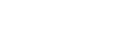 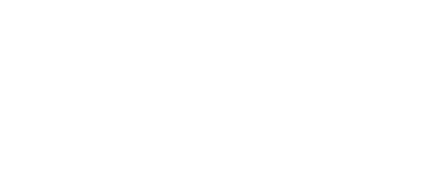 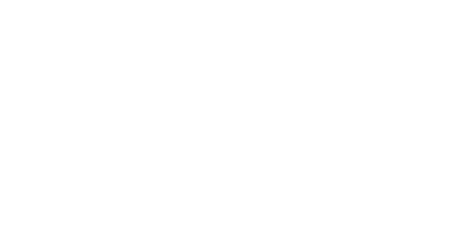 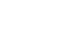 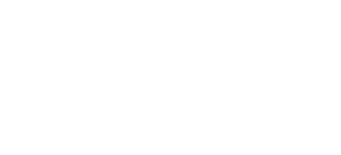 Wanneer het doorlopen van het mentortraject, met de ondersteuning vanuit de coördinator sociale veiligheid en het eventueel volgen van een sanctiebeleid niet heeft bijgedragen aan een oplossing van het probleem (de sociale onveiligheid van een leerling of een groep leerlingen) kan de leerling worden aangemeld bij het begeleidingsteam.Het begeleidingsteam, onder leiding van de zorgcoördinator, zal met haar specifieke expertise een gepersonaliseerd plan opstellen voor de betreffende leerling(en) om te komen tot een veilige en werkbare schoolloopbaan.Preventie van sociale onveiligheidDaar waar dit protocol inzicht geeft in de aanpak van situaties waarin sprake is van sociale onveiligheid, is de werkwijze van docenten en mentoren op de werkvloer gericht op het voorkomen van bovengenoemde.De coördinator sociale veiligheid monitort niet alleen het sociaal welbevinden van de leerlingen, maar ook het geleefde pedagogische klimaat door docenten en onderwijsondersteunend personeel, onderling, als ook naar de leerlingen toe.Aan het begin van ieder schooljaar worden de leerlingen geïnformeerd over het protocol sociale veiligheid. De inhoud wordt besproken en er wordt benadrukt dat het melden van ongewenst gedrag geen klikken (of snitchen) is, maar moet worden beschouwd als hulp bieden of vragen.Een preventieve maatregel, om eenduidigheid in het normen- en waardenpatroon op school te stimuleren, is het aangaan van een sociaal convenant door de leerling. Een voorbeeld hiervan is als bijlage toegevoegd in dit document.Bijlage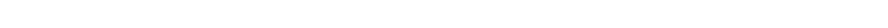 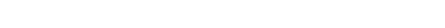 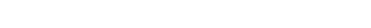 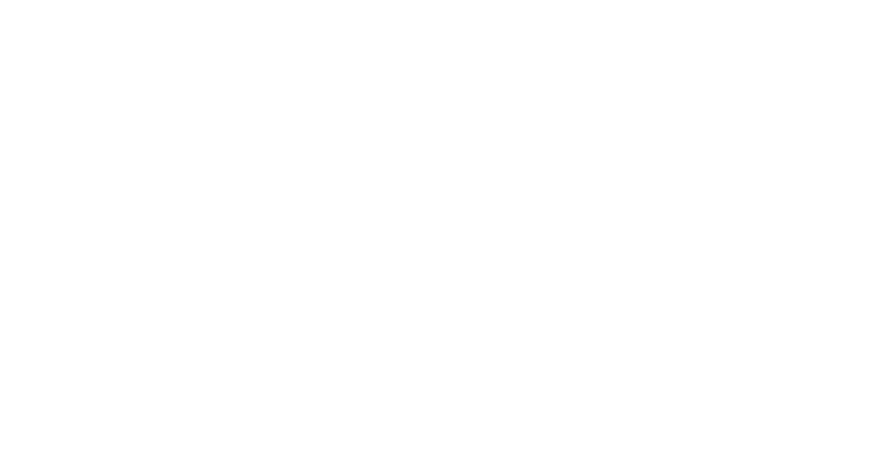 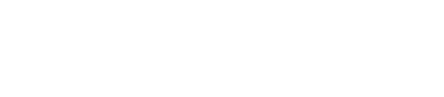 